XI Всероссийская научная конференция студентов и аспирантовс международным участием«МОЛОДАЯ ФАРМАЦИЯ – ПОТЕНЦИАЛ БУДУЩЕГО»,29 марта – 23 апреля 2021 годаИНФОРМАЦИОННОЕ ПИСЬМОУважаемые коллеги!Приглашаем вас принять участие в XI Всероссийской научной конференции студентов и аспирантов с международным участием «МОЛОДАЯ ФАРМАЦИЯ – ПОТЕНЦИАЛ БУДУЩЕГО», которая  будет проходить с 29 марта по 23 апреля 2020 года в «Санкт-Петербургском химико-фармацевтический университете» в смешанном, очно-дистанционном формате.Официальный сайт конференции: http://www.ypharm.spcpu.ruУчастником (докладчиком) конференции может стать студент, ординатор, аспирант или соискатель до 35 лет, не имеющий ученой степени.ВАЖНЫЕ ДАТЫ КОНФЕРЕНЦИИс 08 февраля по 10 марта  – подача тезисов докладов;с 29 марта по 5 апреля – выступления на отборочном этапе в структурных подразделениях университета;с 14 по 21 апреля – выступления на тематических секциях;23 апреля – пленарное заседание;Доклады  на отборочном этапе носят конкурсный характер. Лучшие работы будут представлены в тематических секциях.Победители тематических секций награждаются дипломами 1, 2, 3 степени и получат возможность представить свои исследовательские проекты на пленарном заседании.ФОРМАТЫ УЧАСТИЯпубликация тезисов, без участия в работе секций (без доклада), без участия в  конкурсной программе научных работ;участие в конкурсной программе научных работ, публикация тезисов, доклад на кафедральной и тематической секциях.Тезисы публикуются в сборнике «Материалы  XI Всероссийской научной конференции студентов и аспирантов с международным участием «МОЛОДАЯ ФАРМАЦИЯ – ПОТЕНЦИАЛ БУДУЩЕГО».Официальные языки конференции: русский, английский, французский.ПОРЯДОК УЧАСТИЯ В РАБОТЕ КОНФЕРЕНЦИИДо 10 марта авторам необходимо подать заявку на участие, которая должна включать тезисы докладов, оформленные в соответствии с установленной формой.Для участия в работе конференции необходимо зарегистрироваться, заполнив форму до 23:59 10 марта 2021 г., а также наличие google-аккаунта.Форма регистрации участника конференции«МОЛОДАЯ ФАРМАЦИЯ – ПОТЕНЦИАЛ БУДУЩЕГО»(https://forms.gle/HH2B91ekhCrqq4y97)С 10 по 26 марта будет проводиться научная экспертиза тезисов. Каждый автор получит сообщение о приёме тезисов и приглашение к участию в работе конференции или аргументированный отказ.С 29 марта по 5 апреля на кафедрах и в научных центрах университета запланировано проведение отборочного этапа конференции (онлайн выступления), по итогам которого будут определены лучшие доклады для участия в объединённых тематических секциях второго этапа. Заседания пройдут в структурных подразделениях.С 14 по 21 апреля  -  тематические секции (онлайн выступления); конкурсная программа научных докладов. В состав жюри секций будут входить представители организаций – партнёров университета: производителей оборудования, фармацевтических компаний, аптечных сетей.ТЕМАТИКИ СЕКЦИЙ Технологии направленного синтеза для получения активных фармацевтических субстанций; Моделирование патологических состояний и методы их оценки. Фармакологическая оценка природных и синтетических соединений;Современные подходы к контролю качества лекарственных средств синтетического и природного происхождения, лечебной косметики и биологически активных добавок;Аддитивные технологии в фармации и медицине; Пути развития российской фармацевтической промышленности и совершенствование технологий здоровьесбережения;Современные аспекты биотехнологии в медицине и фармации; Современные вопросы фармацевтической технологии;World Young Pharmacy;Фармация в среднем профессиональном образовании: экспериментальные и теоретические исследования.23 апреля – пленарное заседание в смешанном, очно-дистанционном формате,  на котором победители секционных выступлений представят свои доклады для широкой аудитории, будут подведены итоги конкурсной программы.ПРАВИЛА ОФОРМЛЕНИЯ РУКОПИСЕЙИ МАТЕРИАЛОВ ДОКЛАДОВК публикации принимаются экспериментальные и исследовательские, обзорные научные работы.Рукописи принимаются на бесплатной основе, публикуются только после рассмотрения и утверждения редакционным советом, который оставляет за собой право отклонить рукописи, не соответствующие тематике конференции, или оформленные с нарушениями принятых редакционным советом правил, или потребовать от авторов дополнительного редактирования. Переписка с авторами, а также подтверждение редакционным советом принятия тезисов к публикации производится по электронной почте: young.pharm@pharminnotech.com. Тезисы необходимо представить в электронном виде, одним файлом. Название файла: фамилия и инициалы автора (например, Петров_П.П.doc).Презентации докладов (форматы файлов .pdf или .ppt)  Название файла презентации – по фамилии и инициалы докладчика. Например, Иванов_И.И._презентация.рpt . Презентации высылаются автором в адрес орг. комитета  young.pharm@pharminnotech.com с 22 марта по 26 марта 2021 г.РекомендацииДля обучающихся и молодых ученых, участвующих в конференции без доклада (выступления) на секциях, без участия в конкурсной программе рекомендуется подготовить тезисы в соответствии с правилами:название тезисов;данные об авторах и руководителях;название и адрес образовательной организации;текст тезисов (от 1500 до 3000 знаков, включая пробелы) на русском языке;формат листа А4, размеры всех полей – 2 см; шрифт Times New Roman, кегль 12; расстановка переносов отключена; междустрочный интервал — 1; выравнивание по ширине; абзацный отступ — 1,25 см.Название работы указывается по центру полужирно, строчными буквами, с выравниванием по ширине. Далее следуют фамилия и инициалы (полужирно), указание курса и года обучения каждого из авторов. Затем – данные о научном руководителе: его фамилия, инициалы ученая степень и должность. После этого указывают полное название учреждения, в котором обучается (работает) автор, почтовый индекс, название города, улицы и номер дома, где находится учреждение, страну.После пустой строки указывают  e-mail первого автора и курсивом ключевые слова. Затем, после пустой строки, идёт текст тезисов с выравниванием по ширине.Для обучающихся и молодых ученых,  выступающих с докладом и участвующих в конкурсной программе, необходимо подготовить развернутые тезисы в соответствии с правилами:Размер развернутых тезисов, включая список литературы, иллюстрации и таблицы не должны превышать 7 страниц формата А4.Развернутые тезисы  состоят из следующих частей:Название тезисов.Данные об авторах и руководителях.Название и адрес образовательной организации.Аннотация (30 – 100 слов). В аннотации следует кратко указать цель и основные результаты работы, сделать обобщённое заключение об исследовании.Ключевые слова. Не менее 6 ключевых слов, отражающих содержание работыВведение. Следует указать актуальность, цель и задачи работы. Внимание! Рукописи без ясно сформулированной цели исследования будут отклонены.Основная часть. Для экспериментальных работ должна включать разделы «Материалы и методы» и «Результаты и обсуждение». Исследования и обзоры должны иметь структуру, соответствующую цели и задачам работы.Заключение. В этом разделе должны быть обобщены результаты работы и сделаны общие выводы в соответствии с целью и задачами работы. Внимание! Рукописи с заключением, не соответствующем цели исследования, будут отклонены.Список литературы. Должен содержать не более 5–6 источников для оригинальных работ и не более 25 и не менее 15 для исследований обзорного характера. В список литературы должны входить оригинальные исследовательские статьи, материалы научных конференций, ссылки на специализированные научные сайты и базы данных, нормативные документы.Внимание! Недопустимы ссылки на учебники, учебно-методические пособия, научно-популярную литературу. Вместо ссылок на диссертации и авторефераты диссертаций рекомендуется приводить ссылки на соответствующие публикации.Название тезисов, данные об авторах, название и адрес образовательной организации, аннотация, ключевые слова и список литературы на английском языке.Требования к оформлению текста рукописиФормат листа А4, размеры всех полей – 2 см; шрифт Times New Roman, кегль 12; расстановка переносов отключена; междустрочный интервал — 1; выравнивание по ширине; абзацный отступ — 1,25 см.Название работы указывается по центру полужирно, строчными буквами, с выравниванием по ширине. Далее следуют фамилия и инициалы (полужирно), указание курса или года обучения каждого из авторов. Затем – данные о научном руководителе: его фамилия, инициалы ученая степень и должность. После этого указывают полное название учреждения, в котором обучается (работает) автор, почтовый индекс, название города, улицы и номер дома, где находится учреждение, страну.После пустой строки указывают  e-mail первого автора, аннотацию и курсивом ключевые слова. Затем после ещё одной пустой строки идёт текст тезисов с выравниванием по ширине.Список литературы на русском и английском языках должен быть оформлен в соответствии с широко распространённым для научных публикаций ванкуверским стилем цитирования, ознакомится с требованиями которого можно здесь: https://ru.qaz.wiki/wiki/Vancouver_system. На сайте https://search.crossref.org/ можно автоматически оформить ссылку на публикацию, имеющую DOI, в соответствии с требованиями данного стиля. Источники указывают в порядке цитирования. Примеры оформления книг, монографий, научных статей и электронных источников представлены в образце ниже. Если статья имеет номер DOI, его обязательно нужно указать. После ссылки на русскоязычный источник следует добавить (in Russian).Рисунки и таблицы должны располагаться в тексте. Рисунки должны иметь формат tiff, jpg, gif, bmp и разрешение не менее 300 dpi. Допустимо разместить не более 5 (пяти) рисунков и иллюстраций.Таблицы и рисунки должны иметь номера и названия «Таблица 1 – Название»  «Рисунок 1. Название» с выравниванием по центру (полужирно). Если тезисы содержат только один рисунок или таблицу, то номер не ставится.Буквенные сокращения в тексте допускаются только после полной расшифровки понятия; сокращения, кроме общепринятых, не допускаются; используется система единиц СИ.Образец оформления тезисовКАПИЛЛЯРНЫЙ ЗОНАЛЬНЫЙ ЭЛЕКТРОФОРЕЗВ ОПРЕДЕЛЕНИИ НЕОРГАНИЧЕСКИХ КАТИОНОВВ ЛЕКАРСТВЕННЫХ ПРЕПАРАТАХПлеханова М.М., студ. 5 курса (или:   асп. 2 года обучения)Руководитель: Иванов И.И., докт. фарм. наук, проф.Санкт-Петербургский государственный химико-фармацевтический университет,197376, Санкт-Петербург, ул. проф. Попова, д. 14, Российская ФедерацияE-mail: margarita.plekhanova@pharminnotech.comРазработана методика качественного и количественного анализа катионов калия, натрия, кальция и магния в лекарственных препаратах методом капиллярного зонального электрофореза с использованием катионов лития в качестве внутреннего стандарта.Ключевые слова: капиллярный электрофорез, капиллярный зональный электрофорез, неорганические катионы.Катионы калия и магния входят в состав ряда лекарственных средств [1]. В настоящее время для определения катионов калия и натрия в лекарственных препаратах используется метод пламенной фотометрии, а катионов кальция и магния – метод комплексонометрии [2]. Оба метода обладают следующими недостатками: для пламенной фотометрии .… (далее – текст статьи).Материалы и методыОбъектами исследования служили 12 лекарственных препаратов: «Аспаркам», «Магне В6» .…(далее – текст статьи).Результаты и обсуждениеРезультаты анализа представлены в таблице 1.Таблица 1 – Результаты количественного определения магния цитрата в гранулах боярышника, магния цитрата и калия аспарагинатаПолученные результаты графически представлены на рисунке 1.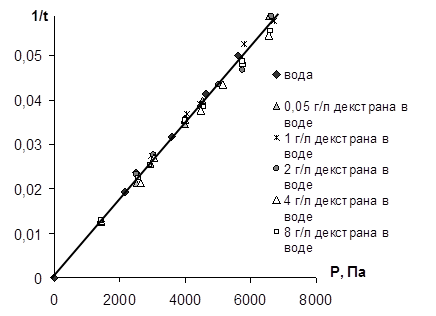 Рисунок 1. Зависимость 1/t – P  для водных дисперсий декстрана различных концентрацийЗаключениеРазработана методика качественного и количественного анализа катионов калия, натрия, кальция и магния в лекарственных препаратах методом капиллярного зонального электрофореза, (далее – текст заключения).ЛИТЕРАТУРАМашковский МД. Лекарственные средства. 16 изд. М.: РИА «Новая волна»; 2012: 1216.Государственная фармакопея РФ XIV изд. Том 1. ОФС.1.1.0004.15 «Отбор проб». [Электронное издание]. Режим доступа: http://femb.ru/femb/pharmacopea.phpШишкова ВН, Адашева ТВ, Ременник АЮ и др. Предикторы развития повторного ишемического инсульта. Врач, 2018; 29 (2): 38–44. DOI: 10.29296/25877305-2018-02-10.Hashimoto S, Gonzalez G, Harada S et al. Recombinant type Human mastadenovirus D85 associated with epidemic keratoconjunctivitis since 2015 in Japan. J. Med. Virol., 2018; 90(5): 881–889. DOI: 10.1002/jmv.25041.Глазова НВ, Куреченко АН, Омельянова АП. Современные технологии выделения, очистки и модификации АФС (ферментов). Москва: КНОРУС, 2019.Calendula officinalis L. The Plant List. Available at: http://www.theplantlist.org/tpl1.1/record/gcc-107206 [Accessed 20 May, 2020].SUMMARYCAPILLARY ZONE ELECTROPHORESIS IN THE DETERMINATIONOF INORGANIC CATIONS IN MEDICATIONSPlekhanova M.M., 5th year studentSt. Petersburg State Chemical and Pharmaceutical University;14, Prof. Popov St., St. Petersburg, 197376, Russian FederationA procedure has been developed for the qualitative and quantitative analysis of potassium, sodium, calcium and magnesium cations in epy drugs by capillary zone electrophoresis using lithium cations as an internal standard.Key words: capillary electrophoresis, capillary zone electrophoresis, inorganic cations.REFERENCESMashkovskij MD. Lekarstvennye sredstva. 16 izd. M.: RIA «Novaja volna»; 2012: 1216. (in Russian)…..федеральное государственное бюджетноеобразовательное учреждение высшего образования«Санкт-Петербургский государственный  химико-фармацевтический университет»Министерства здравоохранения Российской Федерации(ФГБОУ ВО СПХФУ Минздрава России)Оргкомитет конференции: СПХФУ, Санкт-Петербургwww.ypharm.spcpu.ru, young.pharm@pharminnotech.comСерияСреднее содержание, %nSS2t(p,f)ΔХε, %